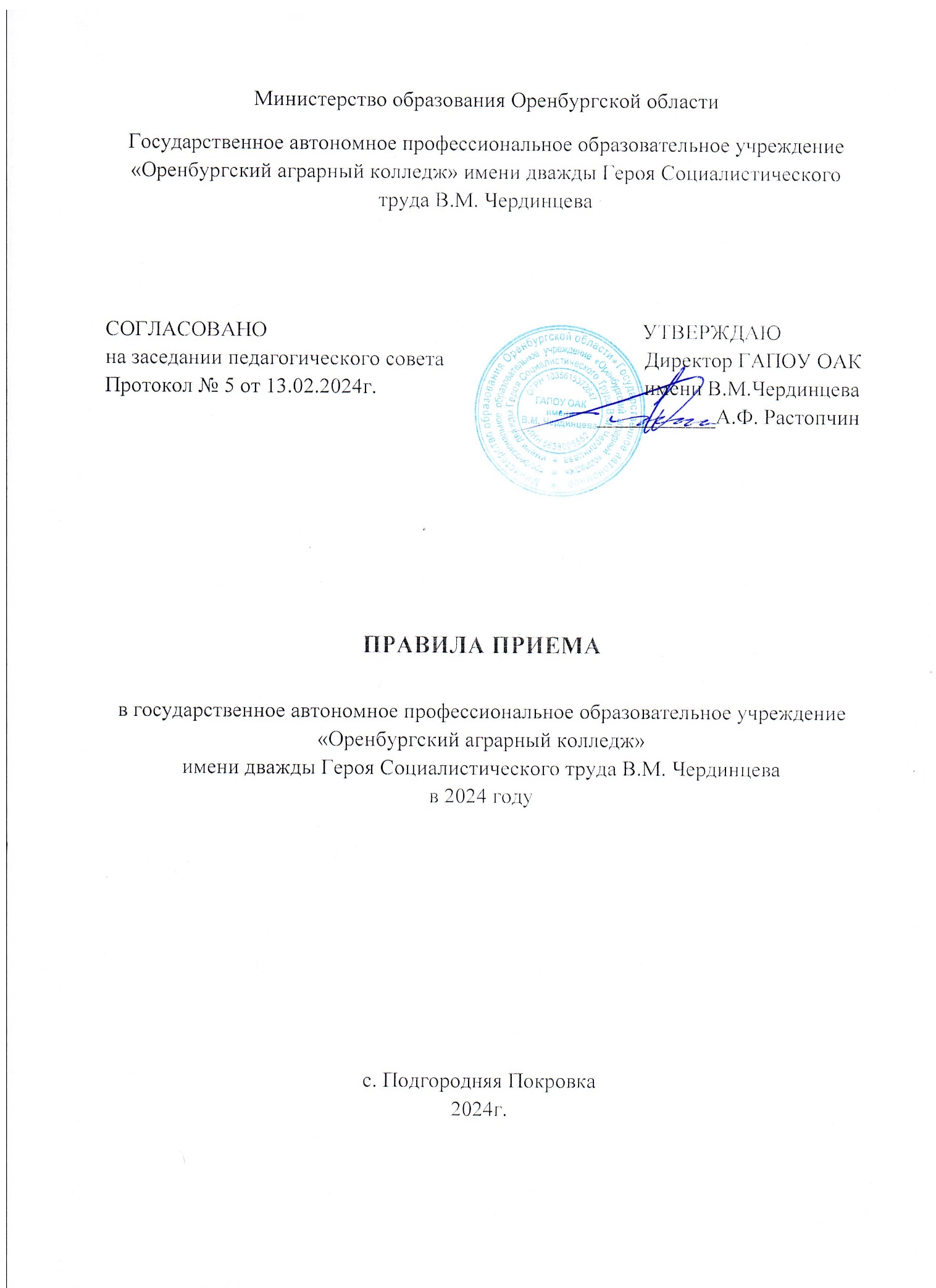 1. Общие положения1.1.Настоящие Правила приема (далее - Правила) определяют регламент приема граждан Российской Федерации, иностранных граждан, лиц без гражданства, в том числе соотечественников, проживающих за рубежом( далее – граждане, лица, поступающие), на обучение по образовательным программам среднего  профессионального образования по профессиям, специальностям (далее – образовательные программы) в Государственное автономное профессиональное образовательное учреждение «Оренбургский аграрный колледж» имени дважды Героя Социалистического Труда В.М.Чердинцева (далее - Колледж) за счет бюджетных ассигнований федерального бюджета, бюджетов субъектов Российской Федерации, местных бюджетов, по договорам об образовании, заключаемым при приёме на обучение за счет средств физических и (или) юридических лиц (далее –договор об оказании платных образовательных услуг), по очной и заочной формам обучения.1.2. Прием иностранных граждан на обучение в Колледж осуществляется за счет бюджетных ассигнований федерального бюджета, бюджетов субъектов Российской Федерации или местных бюджетов в соответствии с международными договорами Российской Федерации, федеральными законами или установленной Правительством Российской Федерации квотой на образование иностранных граждан в Российской Федерации, а также по договорам об оказании платных образовательных услуг.1.3. Прием в Колледж для обучения по образовательным программам осуществляется по заявлениям лиц, имеющих основное общее или среднее общее образование, если иное не установлено Федеральным законом от 29.12.2012г. № 273-ФЗ «Об образовании в Российской Федерации» (далее – Федеральный закон «Об образовании в Российской Федерации»).1.4. Прием на обучение по образовательным программам за счет бюджетных ассигнований федерального бюджета, бюджетов субъектов Российской Федерации и местных бюджетов является общедоступным.1.5. Колледж осуществляет обработку полученных в связи с приемом персональных данных поступающих в соответствии с требованиями законодательства Российской Федерации в области персональных данных (ФЗ от 27.07.2006г. № 152-ФЗ «О персональных данных»).1.6. Организацию приема на обучение в филиалах осуществляет приемная комиссия колледжа в порядке, определяемом правилами приема.1.7. Колледж гарантирует соблюдение права на образование и зачисление лиц из числа поступающих, имеющих соответствующий уровень образования, наиболее способных и подготовленных к освоению образовательных программ соответствующего уровня и соответствующей направленности лиц.2. Организация приема в образовательное учреждение2.1. Организация приема на обучение по образовательным программам осуществляется приемной комиссией колледжа.         Председателем приемной комиссии является руководитель колледжа.2.2. Состав, полномочия и порядок деятельности приемной комиссии регламентируются положением о ней, утверждаемым руководителем колледжа.2.3. Работу приемной комиссии и делопроизводство, а также личный прием поступающих и их родителей (законных представителей) организует ответственный секретарь приемной комиссии, который назначается руководителем колледжа.2.4. Для организации и проведения вступительных испытаний по специальностям, требующим наличия у поступающих определенных творческих способностей, физических и психологических качеств (далее – вступительные испытания), председателем приемной комиссии утверждаются составы экзаменационных и апелляционных комиссий. Порядок деятельности комиссий определяется положениями о них, утвержденными председателем приемной комиссии.2.5. При приеме в колледж обеспечиваются соблюдение прав граждан в области образования, установленных законодательством Российской Федерации, гласность и открытость работы приемной комиссии. 2.6. С целью подтверждения достоверности документов, представляемых поступающими, приемная комиссия вправе обращаться в соответствующие государственные (муниципальные) органы и организации.3. Информирование поступающих о приеме3.1. Колледж объявляет прием на обучение в соответствии с лицензией № 3457 от 15 октября 2020 года (выписка из реестра лицензий № Л035-01248-56/00206117 от 28.12.2023г.) выданной министерством образования Оренбургской области, бессрочно, на осуществление образовательной деятельности по реализации образовательных программ, по видам образования, уровням образования, профессиям, специальностям, направлениям подготовки (для профессионального образования), по подвидам дополнительного образования.3.2. Колледж в обязательном порядке осуществляет ознакомление поступающего и (или) его родителей (законных представителей) с документами:- уставом, лицензией на осуществление образовательной деятельности, свидетельством о государственной аккредитации, образовательными программами и другими документами, регламентирующими организацию и осуществление образовательной деятельности, правами и обязанностями обучающихся.Копии указанных документов размещены:-на официальном сайте Колледжа (www.oacolledge.ru). В разделах «Сведения об образовательной организации», специальных подразделах: «Документы», «Основные сведения», «Образование»;-на информационных стендах приемных комиссий по адресу: Оренбургский район, с. Подгородняя Покровка, пер. Учебный, д. 10 (основной корпус);- филиалах: ГАПОУ «Оренбургский аграрный колледж» с. Кичкасс, Переволоцкого района, ул. Заречная, д. 31; ГАПОУ «Оренбургский аграрный колледж» с. Покровка, Новосергиевского района, ул. Кирова, д. 7;- колледж обеспечивает свободный доступ в здание колледжа к информации, размещенной на информационном стенде приемной комиссии и (или) электронной информационной системе (далее вместе – информационный стенд).3.3. По вопросам, связанным с приемом, обращение в Приемную комиссию с 19.06.2024г. Режим и график работы: с 9.00 до 16.00 (понедельник – пятница); с 9.00 до 13.00 (суббота); воскресенье- выходной. Способы обращения в приемную комиссию:-лично по адресу: Оренбургский район, с. Подгородняя Покровка, пер. Учебный, 10;- по телефону 8 (3532) 644-234 (основной корпус);Филиал ГАПОУ ОАК с. Кичкасс – 8 (3533) 82-48-48Филиал ГАПОУ ОАК с. Покровка – 8 (3533) 99-71-86- в разделе «Абитуриенту» в подразделе «Ответы на вопросы по приему» на официальном сайте Колледжа (www.oacolledge.ru).3.4. Приемная комиссия на официальном сайте и информационном стенде до начала приема документов не позднее 1 марта размещает следующую информацию:- правила приема в колледж;- условия приема на обучение за счет бюджета Оренбургской области, за счет средств физических и (или) юридических лиц по договорам об оказании платных образовательных услуг;- перечень специальностей (профессий), по которым объявлен прием с указанием форм получения образования (очная / заочная);- требования к уровню образования, которое необходимо для поступления (основное общее/ среднее общее образование);- перечень вступительных испытаний и формах их проведения (при наличии);- информацию о формах проведения вступительных испытаний;- информация о возможности приема заявлений и необходимых документов, предусмотренных настоящими Правилами, в электронной форме;- особенности проведения вступительных испытаний и их особенностях для инвалидов, лиц с ограниченными возможностями здоровья;- информация о необходимости (отсутствии необходимости) прохождения обязательного, предварительного медицинского осмотра (обследования); в случае необходимости – перечень врачей – специалистов, лабораторных и функциональных исследований, общих и дополнительных медицинских противопоказаний.3.5. Приемная комиссия не позднее 1 июня на официальном сайте и информационном стенде колледжа размещает следующую информацию:- общее количество мест для приема по каждой специальности (профессии), по различным формам (очная / заочная) получения образования;- количество мест, финансируемых за счет бюджетных ассигнований федерального бюджета, бюджетов субъектов Российской Федерации, местных бюджетов по каждой специальности (профессии) и различным формам получения образования;-количество мест по каждой специальности (профессии) по договорам об оказании платных образовательных услуг и различным формам получения образования;- правила подачи и рассмотрения апелляций по результатам вступительных испытаний;- информация о количестве мест в общежитии, выделяемых для иногородних поступающих;-  образец договора об оказании платных образовательных услуг.         3.6. В период приема документов приемная комиссия ежедневно размещает на официальном сайте и информационном стенде, сведения о количестве поданных заявлений по каждой специальности (профессии) с указанием форм получения образования (очная / заочная).3.7. Приемная комиссия обеспечивает функционирование специальных телефонных линий и раздела на официальном сайте колледжа для ответов на обращения, связанных с приемом в колледж.4. Прием документов от поступающих	4.1. Прием в колледж проводится на первый курс по личному заявлению граждан.          4.2. Прием документов начинается не позднее 20 июня.          4.3. Прием заявлений в колледж на очную форму получения образования осуществляется до 15 августа, а при наличии свободных мест прием документов продлевается до 25 ноября текущего года. Сроки приема в колледж на иные формы обучения устанавливаются правилами приема.          4.4. Прием заявлений у лиц, поступающих для обучения по образовательным программам по специальностям (профессиям), требующим у поступающих определенных творческих способностей, физических и психологических качеств, осуществляется до 10 августа.5. Документы для приема от поступающихПеречень документов от граждан Российской Федерации5.1. При подаче заявления (на русском языке) о приеме в Колледж поступающие из числа граждан Российской Федерации   предъявляют следующие документы:- оригинал или копию документов, удостоверяющих его личность, гражданство, кроме случаев подачи заявления с использованием функционала ЕПГУ;- оригинал или копию документа об образовании / документа, об образовании и о квалификации, кроме случаев подачи заявления с использованием функционала ЕПГУ;Примечание: в случае подачи заявления с использованием функционала ЕПГУ: копию документа об образовании / документ об образовании и квалификации или электронный дубликат документа об образовании / документ об образовании и квалификации, созданный уполномоченным должностным лицом многофункционального центра предоставления государственных и муниципальных услуг и заверенный усиленной квалифицированной электронной подписью уполномоченного должностного лица многофункционального центра предоставления государственных и муниципальных услуг (далее - электронный дубликат об образовании и (или) документа об образовании и о квалификации);- 4 фотографии, кроме случаев подачи заявления с использованием функционала ЕПГУ. 5.2. Прием документов от иностранных граждан, лиц без гражданства, в том числе соотечественников, проживающих  за рубежом:5.2.1. Прием иностранных граждан на обучение в ГАПОУ ОАК имени В.М.Чердинцева осуществляется за счет средств бюджета Оренбургской области и является общедоступным, в соответствии с международными договорами Российской Федерации, (Соглашения от 24.11.1998 между Правительством Российской Федерации и  Правительством Республики Беларусь, Правительством Республики Казахстан, Правительством Кыргызской Республики,  Правительством Республики Таджикистан о взаимном признании и эквивалентности документов об образовании, ученых степенях и званиях «О предоставлении равных прав гражданам государств - участников Договора «Углубление интеграции в экономической и гуманитарной областях на поступление в учебные заведения» от 29.03.1996), федеральными законами, а также по договорам об оказании платных образовательных услуг.5.2.2.При подаче заявления (на русском языке) о приеме в Колледж поступающие из числа иностранных граждан, лица без гражданства, в том числе соотечественники, проживающие за рубежом предъявляют следующие документы:- копию документа, удостоверяющего личность поступающего, либо документ, удостоверяющий личность иностранного гражданина в Российской Федерации; - оригинал документа (документов) иностранного государства об образовании /документ об образовании и о квалификации, если удостоверяемое указанным документом образование признается в Российской Федерации на уровне соответствующего образования в соответствии со статьей 107 ФЗ «Об образовании в Российской Федерации»;-  свидетельство о признании иностранного образования в случае, если документ (документы) иностранного государства об образовании и (или) документа об образовании и о квалификации не попадает под действие международных договоров о взаимном признании на уровне соответствующего образования; - заверенные в порядке, установленном статьей 81 Основ законодательства Российской Федерации о нотариате от 11.02.1993г. № 4462-1, перевод на русский язык документа иностранного государства об образовании и приложения к нему (если последнее предусмотрено законодательством государства, в котором выдан такой документ);- копии документов или иных доказательств, подтверждающих принадлежность соотечественника, проживающего за рубежом, к группам, предусмотренным пунктом 6 статьи 17 от 24.05.1999г. № 99-ФЗ «О государственной политике Российской Федерации в отношении соотечественников за рубежом»;-   4 фотографии;- фамилия, имя и отчество (последнее - при наличии) поступающего, указанные в переводах поданных документов, должны соответствовать фамилии, имени и отчеству (последнее - при наличии), указанным в документе, удостоверяющем личность иностранного гражданина в Российской Федерации.5.2.3. При необходимости создания специальных условий при проведении вступительных испытаний инвалиды и лица с ограниченными возможностями здоровья – дополнительно представляют документ, подтверждающий инвалидность или ограничение возможности здоровья, требующие создания указанных условий.6. Общие правила приема документов 6.1. Поступающие помимо документов, указанных в пунктах 5.1. - 5.2, настоящих Правила приема, вправе предоставить оригинал или копию документов, подтверждающих результаты индивидуальных достижений, а также заявку, указанную в части 9 статьи 56 Федерального закона «Об образовании в Российской Федерации».6.2.При приеме на обучение по образовательным программам учитываются следующие результаты индивидуальных достижений:- наличие статуса победителя и призера в олимпиадах и иных интеллектуальных и (или) творческих конкурсах, мероприятиях, направленных на развитие интеллектуальных и творческих способностей, способностей к занятиям физической культурой и спортом, интереса к научной (научно-исследовательской), инженерно-технической, изобретательской, творческой, физкультурно- спортивной деятельности, а также на пропаганду научных знаний, творческих и спортивных достижений, в соответствии с постановлением Правительства Российской Федерации от 17.11.2015г. № 1239 «Об утверждении Правил выявления детей, проявивших выдающиеся способности, сопровождения и мониторинга их дальнейшего развития»;- наличие у поступающего статуса победителя и призера чемпионата по профессиональному мастерству среди инвалидов и лиц с ограниченными возможностями здоровья "Абилимпикс";- наличие у поступающего статуса победителя и призера отборочного этапа или финала чемпионата по профессиональному мастерству «Профессионалы», отборочного этапа и финала чемпионата высоких технологий, национального открытого чемпионата творческих компетенций «АртМастерс» (Мастера Искусств)»;- наличие у поступающего статуса чемпиона или призера Олимпийских игр, Паралимпийских игр и Сурдлимпийских игр, чемпиона мира, чемпиона Европы, лица, занявшего первое место на первенстве мира, первенстве Европы по видам спорта, не включенным в программы Олимпийский игр, Паралимпийских игр и Сурдлимпийских игр;- наличие у поступающего статуса чемпиона мира, чемпиона Европы, лица, занявшего первое место на первенстве мира, первенстве Европы по видам спорта, не включенным в программы Олимпийский игр, Паралимпийских игр и Сурдлимпийских игр;- прохождение военной службы по призыву, а также военной службы по контракту, военной службы по мобилизации в Вооруженных Силах Российской Федерации, пребывание в добровольческих формированиях, в соответствии с контактом о добровольном содействии в выполнении задач, возложенных на Вооруженные Силы Российской Федерации, в ходе специальной военной операции на территории Украины, Донецкой Народной Республики, Луганской Народной Республики, Запорожской области и Херсонской области.Порядок учета результатов индивидуальных достижений устанавливаются в Правилах  приема, утвержденных Колледжем самостоятельно.6.3. При личном представлении оригиналов документов поступающим допускается заверение их копий образовательной организацией.6.4. В заявлении (Приложение 1) поступающим указываются следующие обязательные сведения:- фамилия, имя, отчество (последнее –при наличии);- дата рождения;- реквизиты документа, удостоверяющего личность, кем и когда выдан;- о предыдущем уровне образования и документе об образовании и (или) документе об образовании и квалификации, его подтверждающем;- специальность (и)/ профессия (и), для обучения по которым он планирует поступать в колледж, с указанием условий обучения и формы получения образования (в рамках контрольных цифр приема, мест по договорам об оказании платных образовательных услуг);- нуждаемость в предоставлении общежития;- необходимость создания для поступающего специальных условий при проведении вступительных испытаний в связи с его инвалидностью или ограниченными возможностями здоровья;- фиксируется факт ознакомления (в том числе через информационные системы общего пользования) с копиями лицензии на осуществление образовательной деятельности, свидетельством о государственной аккредитации образовательной деятельности по образовательным программам и приложениями к ним, с образовательными программами и другими документами, регламентирующими организацию и осуществление образовательной деятельности, с правами и обязанностями обучающихся. Факт ознакомления заверяется личной подписью поступающего;6.5. Подписью поступающего заверяется следующее:- согласие на обработку персональных данных, полученных в связи с приемом в колледж;- факт получения профессионального образования впервые;- факт ознакомление с уставом колледжа, с лицензией на осуществление образовательной деятельности, со свидетельством о государственной аккредитации, с образовательными программами и другими документами, регламентирующими организацию и осуществление образовательной деятельности, права и обязанности обучающихся;- факт ознакомления (в том числе через информационные системы общего пользования) с датой представления оригинала документа об образовании и (или) документа об образовании и квалификации.6.6. В случае представления поступающим заявления, содержащего не все сведения, предусмотренные настоящими Правилами, и (или) сведения, несоответствующие действительности, секретарь приемной комиссии возвращает документы поступающему.6.7. При поступлении на обучение по специальностям, входящим в перечень специальностей, поступающие проходят обязательные предварительные медицинские осмотры (обследования) в порядке, установленном при заключении трудового договора или служебного контракта по соответствующей должности, профессии или специальности в соответствии с постановлением Правительства Российской Федерации от 14.08.2013г. № 69710, поступающие проходят обязательные предварительные медицинские осмотры (обследования) в порядке, установленном при заключении трудового договора или служебного контракта по соответствующей должности, профессии или специальности.6.8. При поступлении в колледж поступающий представляет оригинал или копию медицинской справки, содержащей сведения о проведении медицинского осмотра в соответствии с перечнем врачей-специалистов, лабораторных и функциональных исследований, общих и дополнительных медицинских противопоказаний, установленным приказом Минздрава России от 28.01.2021г. № 29н (ред. от 01.02.2022) "Об утверждении Порядка проведения обязательных предварительных и периодических медицинских осмотров работников, предусмотренных частью четвертой статьи 213 Трудового кодекса Российской Федерации, перечня медицинских противопоказаний к осуществлению работ с вредными и (или) опасными производственными факторами, а также работам, при выполнении которых проводятся обязательные предварительные и периодические медицинские осмотры".Медицинская справка признается действительной, если медицинский осмотр пройден и справка получена в течении текущего года, до дня завершения приема документов и вступительных испытаний (при наличии).6.9. Поступающие вправе направить/представить заявление о приеме, а также необходимые документы одним из следующих способов:- Лично в Колледж и (или) филиалы:- 460511, Оренбургский район, с. Подгородняя Покровка, пер. Учебный, 10 (основной корпус);- Переволоцкий район, с. Кичкасс, ул. Заречная, 31;- Новосергиевский район, с. Покровка, ул. Кирова,7;- Через операторов почтовой связи с приложением копий документов, указанных в разделе 5. заказным письмом с уведомлением о вручении по адресам указанным выше (см. предыдущий пункт). При направлении документов по почте поступающий к заявлению о приеме прилагает копии документов, удостоверяющих его личность и гражданство, документа об образовании и (или) документа об образовании и о квалификации, а также иных документов, предусмотренных настоящими Правилами.- В электронной форме:-документ на бумажном носителе, преобразованный в электронную форму путем сканирования или фотографирования с обеспечением машиночитаемого распознавания его реквизитов посредством электронной почты организации:- основной корпус- spo18mail.orb.ru- Филиал ГАПОУ ОАК с. Кичкасс – kitschkass@rambler.ru- Филиал ГАПОУ ОАК с. Покровка – colledgpu55@mail.ru- с использованием сервиса Единого портала государственных и муниципальных услуг (функций) www.gosuslugi.ru, Портала государственных и муниципальных услуг (функций) Оренбургской области http://www.orenburg-gov.ru (далее –ЕПГУ). Возврат заявления о приеме в связи с представлением неполного комплекта документов, осуществляется Колледжем с использованием дистанционных технологий.6.10. Начало приема документов по образовательным программам по всем формам обучения – 19.06.2024г.Срок завершения приема заявлений и документов от поступающих:          6.11. Колледж осуществляет проверку достоверности сведений, указанных в заявлении о приеме, и соответствия действительности поданных электронных образов документов. При проведении указанной проверки Колледж вправе обращаться в соответствующие государственные информационные системы, государственные (муниципальные) органы и организации.6.12. Документы, направленные в Колледж и (или) филиалы по почте, принимаются не позднее сроков, установленных пунктом 4.3.  настоящих Правил.6.13.   Не допускается взимание платы с поступающих при подаче документов.6.14.  На каждого поступающего заводится личное дело, в котором хранятся все сданные документы (копии документов) включая документы, представленные с использованием функционала ЕПГУ (в ред. Приказа Минпросвещения РФ от 20.10.2022г. № 915).6.15. Поступающему при личном представлении документов выдается расписка о приеме документов (Приложение 2).6.16. По письменному заявлению или личном обращении поступающий имеет право забрать оригинал документа об образовании /документ об образовании и о квалификации и другие документы, представленные поступающим.  Документы должны возвращаться Колледжем в течение следующего рабочего дня после подачи заявления.7. Перечень профессий/специальностей(очной и заочной форм обучения за счет средств бюджета Оренбургской области и за счет средств физических и юридических лиц по договорам об оказании платных образовательных услуг)7.1. Прием в колледж лиц для обучения по образовательным программам среднего профессионального образования по очной форме обучения за счет средств бюджета Оренбургской области  является общедоступным в рамках контрольных цифр приема (утверждены приказом министерства образования Оренбургской области № 01-21/125 от 31.01.2024г. «Об  установлении организациями, осуществляющими образовательную деятельность по образовательным программам среднего профессионального образования, контрольных цифр приема за счет средств областного бюджета в 2024 году»).7.2. Получение впервые среднего профессионального образования по программам подготовки специалистов среднего звена лицами, имеющими диплом о среднем профессиональном образовании с присвоением квалификации рабочего или служащего, не является получением второго или последующего среднего профессионального образования повторно, следовательно, поступающие имеют право на поступление по выбранной специальности за счет бюджета Оренбургской области.7.3. Перечень профессий и специальностей среднего профессионального образования, на которые ГАПОУ ОАК имени В.М. Чердинцева в 2024 году объявляется набор на общедоступной основе за счет средств Оренбургской области:Подготовка специалистов среднего звенаПодготовка квалифицированных рабочих и служащих7.4. Колледж осуществляет прием сверх установленных Оренбургской областью контрольных цифр приема на обучение за счет средств физических и (или) юридических лиц по договорам об оказании платных образовательных услуг по следующим специальностям:Подготовка специалистов среднего звена7.5. Перечень специальностей заочной формы обучения, на которые ГАПОУ ОАК имени В.М. Чердинцева в 2024 году объявляет набор по договорам об оказании платных образовательных услуг по следующим специальностям:Подготовка специалистов среднего звена8. Вступительные испытания8.1. Вступительные испытания по профессиям / специальностям для поступающих не предусмотрены, в том числе и для лиц с ограниченными возможностями здоровья и инвалидов.8.2. Оценка результатов вступительных испытаний осуществляется по выбору колледжа по зачетной и (или) балльной системе, включающей критерии оценивания, определяемой правилами приема. Успешное прохождение вступительных испытаний подтверждает наличие у поступающего определенных творческих способностей, физических и (или) психологических качеств, необходимых для обучения по соответствующим образовательным программам.9. Зачисление в образовательное учреждение9.1. Поступающий представляет оригинал документа об образовании и (или) документ, об образовании и о квалификации на очную форму получения образования на места за счет средств областного бюджета – не позднее 15 августа 2024 года. На заочную форму получения образования за счет средств физических и (или) юридических лиц по договорам об оказании платных образовательных услуг – не позднее 20 ноября 2024 года.9.2. В случае подачи заявления с использованием функционала ЕПГУ поступающий подтверждает свое согласие на зачисление в образовательную организацию посредством функционала ЕПГУ в сроки, установленные образовательной организацией для представления оригинала документа об образовании и (или) документа об образовании и о квалификации.9.3. По истечении сроков представления оригиналов документов об образовании и (или) документов об образовании и о квалификации директором Колледжа издается приказ о зачислении лиц, рекомендованных приемной комиссией к зачислению и представивших оригиналы соответствующих документов, а также в случае подачи заявления с использованием функционала ЕПГУ, подтвердивших свое согласие на зачисление в колледж посредством функционала ЕПГУ, на основании электронного дубликата документа об образовании или документа об образовании и о квалификации. Приложением к приказу о зачислении является пофамильный перечень указанных лиц. Приказ с приложением размещается на следующий рабочий день после издания на информационном стенде приемной комиссии и на официальном сайте колледжа.9.4. В случае если численность поступающих, включая поступающих, успешно прошедших вступительные испытания, превышает количество мест, финансовое обеспечение которых осуществляется за счет бюджета субъекта Российской Федерации и местных бюджетов, Колледж осуществляет прием на обучение по  образовательным программам среднего профессионального образования на основе результатов освоения поступающими образовательной программы основного общего или среднего общего образования, указанных в представленных поступающими документах об образовании и (или) документах об образовании и о квалификации, результатов вступительных испытаний (при наличии), результатов индивидуальных достижений, а также наличия договора о целевом обучении с организациями.9.5. Лицам, указанным в части 5.1 статьи 71 Федерального закона «Об образовании в Российской Федерации», предоставляется право на зачисление в образовательную организацию на обучение по образовательным программам СПО в первоочередном порядке вне зависимости от результатов освоения указанными лицами образовательной программы основного общего или среднего общего образования, указанных в представленных документах об образовании и (или) документах об образовании и о квалификации. Лицам, указанным в части 7 статьи 71 Федерального закона «Об образовании в Российской Федерации», предоставляются преимущественное право зачисления в образовательную организацию на обучение по образовательным программам среднего профессионального образования при условии успешного прохождения вступительных испытаний (в случае их проведения) и при прочих равных условиях.9.6. Результаты освоения поступающими образовательной программы основного общего или среднего общего образования, указанные в представленных поступающими документах об образовании и (или) документах об образовании и о квалификации, учитываются по профильным общеобразовательным предметам с учетом среднего балла итоговых оценок:9.7 Результаты индивидуальных достижений, и (или) наличие договора о целевом обучении учитываются при равенстве результатов освоения поступающими образовательной программы основного общего или среднего общего образования. При наличии результатов индивидуальных достижений и договора о целевом обучении учитывается в первую очередь договор о целевом обучении.9.8. К зачислению на обучение по образовательным программам за счет средств бюджета Оренбургской области подлежат лица, рекомендованные приемной комиссией из числа поступающих:- представивших оригиналы соответствующих документов в установленные в соответствии с п. 8.1.  сроки, а также в случае подачи заявления с использованием функционала ЕПГУ, подтвердивших свое согласие на зачисление посредством функционала ЕПГУ, на основании электронного дубликата документа об образовании/документа об образовании и о квалификации;-имеющих соответствующий уровень образования;-наиболее способные и подготовленные к освоению образовательной программы соответствующего уровня и соответствующей направленности.9.9. В случае зачисления, на основании электронного дубликата документа об образовании и (или) документа об образовании и о квалификации при подаче заявления с использованием функционала ЕПГУ, обучающимся в течение месяца со дня издания приказа о его зачисления представляется оригинал документа об образовании и (или) документ об образовании и о квалификации (в ред. Приказа Минпросвещения РФ от 20.10.2022 № 915).9.10. Приказ о зачислении в Колледж на места за счет средств областного бюджета издается 18 августа 2024года.  По заочной форме обучения– 23 ноября 2024 года.9.11.  При наличии свободных мест, оставшихся после зачисления, в том числе по результатам вступительных испытаний, зачисление в Колледж осуществляется до 1 декабря текущего года.9.12.В случае зачисления в образовательную организацию на основании электронного дубликата документа об образовании и (или) документа об образовании и о квалификации при подаче заявления с использованием функционала ЕПГУ обучающимся в течение месяца со дня издания приказа о его зачислении представляется в образовательную организацию оригинал документа об образовании и (или) документа об образовании и о квалификации и 4 фотографии.9.13. Изданию приказа о приеме лица на обучение на коммерческой основе в ГАПОУ ОАК имени В.М.Чердинцева предшествует заключение договора об оказании платных образовательных услуг и соблюдения заказчиком порядка его оплаты.9.14. Права и обязанности обучающегося, предусмотренные законодательством об образовании и локальными нормативными актами ГАПОУ ОАК имени В.М.Чердинцева, возникают у лица, принятого на обучение, с даты, указанной в приказе о приеме лица на обучение.9.15. Лицам, не зачисленным на обучение, документы по приему возвращаются в полном объеме при предъявлении расписки о представлении их в приемную комиссию.10. Заключительные положения10.1. Настоящие Правила рассматриваются и утверждаются директором Колледжа.10.2. Внесение изменений и дополнений осуществляется в случае, изменений, установленных нормативными правовыми актами, регулирующими Порядок приема на обучение по образовательным программам среднего профессионального образования.Приложение 1Министерство образования Оренбургской областиГосударственное автономное профессиональное образовательное учреждение «Оренбургский аграрный колледж» имени дважды Героя Социалистического Труда В.М.Чердинцева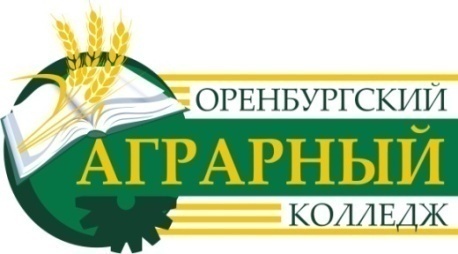 ЗА Я В Л Е Н И ЕПрошу зачислить меня на обучение по специальности/профессии:(отметьте нужное – выбирается 1 специальность по приоритету) Форма обучения: очная         ,   заочнаяУсловия обучения: на места, финансируемые из бюджета Оренбургской области (в рамках контрольных цифр) - на места по договорам с оплатой стоимости обучения    	Предыдущий уровень образования: - основное общее образование  - среднее общее образование    - среднее профессиональное образование - высшее образование Документ об образовании /документ, об образовании и о квалификациисерия_________________№ ______________________ дата выдачи_________________________кем выдан___________________________________________________________________________________________________________________________________________________________Общежитие: нуждаюсь  ; не нуждаюсь  .Среднее профессиональное образование по программам подготовки специалистов среднего звена получаю впервые , повторно ____________________________________________					                      дата, подпись поступающего (законного представителя)С уставом, со сведениями о дате предоставления и регистрационном номере лицензии на осуществление образовательной деятельности, свидетельством о государственной аккредитации, с образовательными программами и другими документами, регламентирующими организацию и осуществление образовательной деятельности, права и обязанности обучающихся ознакомлен (а):                               _______________________________дата, подпись поступающего	Даю свое письменное согласие на обработку моих персональных данных (персональных данных моего ребенка). Я уведомлен(а) и понимаю, что под обработкой персональных данных подразумевается сбор, систематизация, накопление, хранение, уточнение (обновление, изменение), использование, распространение (в том числе передача), обезличивание, блокирование, уничтожение, внесение персональных данных в электронную базу «Рейтинг поступающих»,  в информационную базу данных «1С: Колледж» по формированию рейтингов поступающих и списков зачисленных граждан и любые другие действия (операции) с персональными данными.			     _________________________________            дата, подпись поступающегоК заявлению прилагаются:1. Копия документа об образовании / документа об образовании и квалификации;2. Копия документа, удостоверяющего личность;3. Документ о прохождении предварительного медицинского осмотра (обследования) для специальности 36.02.01 «Ветеринария»;4. Фотографии в кол-ве 4 шт.С датой предоставления оригинала документа об образовании / квалификации и других документов ознакомлен(а): оригинал документа об образовании / квалификации и другие документы, необходимые для зачисления, предоставить в срок до________________ включительно.	                            		                                     __________________________________                                                                                                                                                                                                      дата, подпись поступающегоПриложение 2Расписка о приеме документовНастоящим подтверждаю, что мною « _____» __________ 2024 года________________________________________________________________________________	(Ф.И.О. поступающего, телефон)в приемную комиссию ГАПОУ ОАК имени  В.М. Чердинцева согласно пункту 5.1 и 5.2 Правил приёма к заявлению представлены следующие документы (нужное отметить):1. Ксерокопия документа, удостоверяющего личность   2. Оригинал документа об образовании / документ, об образовании и о квалификации3. Ксерокопия оригинала документа об образовании / документ, об образовании и о квалификации4. 4 фотографии (3х4 см)5.  Иные документы по пункту 5.2 правила приема иностранных граждан:                         ___________________________________________________________________________________________________________________________________________________________________________________________________________________________________________________согласно пункту 6.1, 6.2 Правил приёма к заявлению представлены следующие дополнительные документы:Копии документов, подтверждающих результаты индивидуальных достижений (при наличии) ________________________________________________________________________________________________________________________________________________________________________________________________________________________________________________________________________________________________________________________________________________________________________________________________________2. копию договора о целевом обучении от организации (при наличии) __________________________________________________________________________________________________________________________________________________________  3.Документ, подтверждающий инвалидность или ограниченные возможности здоровья, требующие создания специальных условий для проведения вступительных испытаний (при наличии) _________________________________________________________________________  4.Документ о прохождении предварительного медицинского осмотра (при необходимости) ___________________________________________________________________Подпись поступающего __________________Технический секретарь   ____________________________/ ____________________№ п/пСОДЕРЖАНИЕ№ страницы1.Общие положения32.Организация приема в образовательное учреждение43.Информирование поступающих о приеме44.Прием документов от поступающих65.Документы для приема от поступающих66.Общие правила приема документов87.Перечень профессий /специальностей128.Вступительные испытания159.Зачисление в образовательное учреждение1610.Приложение № 1  / бланк заявления/2011.Приложение № 2  /бланк расписки/22Формы обучения и условия получения образованияСрок завершения приема заявлений в текущем годуИнформация о продлении сроков при наличии свободных мест  Дата приказа   о зачисленииОчная форма обучения за счет средств бюджета Оренбургской областидо15 августадо25 ноября18 августаЗаочная форма обучения за счет физических и юридических лиц по договорам об оказании платных образовательных услугдо20 ноябрядо01 декабря23 ноябряКод профессииНаименование специальности,квалификацияНормативный срок обучения в соответствии с ФГОС СПОФорма обученияКоличество мест за счет бюджета Оренбургской областиНа базе основного общего образования (9 классов)На базе основного общего образования (9 классов)На базе основного общего образования (9 классов)На базе основного общего образования (9 классов)На базе основного общего образования (9 классов)21.02.19Землеустройство3 года 10 мес.очная2523.02.07Техническое обслуживание и ремонт двигателей, систем и агрегатов автомобилей3 года 10 мес.очная5035.02.05Агрономия3 года 10 мес.очная2535.02.08Электротехнические системы в агропромышленном комплексе (АПК)2 года 10 мес.очная5036.02.01Ветеринария3 года 10 мес.очная2538.02.01Экономика и бухгалтерский учет (по отраслям)3 года 10 мес.очная2540.02.04Юриспруденция2 года 10 мес.очная25По программам ПССЗПо программам ПССЗ22535.01.27Мастер сельскохозяйственного производства1год 10 мес.очная25По программам ППКРСПо программам ППКРС25Код профессииНаименование профессии, квалификацияНормативный срок обучения в соответствии с ФГОС СПОФорма обученияКоличество мест за счет бюджета Оренбургской областиНа базе основного общего образования (9 классов)На базе основного общего образования (9 классов)На базе основного общего образования (9 классов)На базе основного общего образования (9 классов)На базе основного общего образования (9 классов)Филиал с. Кичкасс Переволоцкого районаФилиал с. Кичкасс Переволоцкого районаФилиал с. Кичкасс Переволоцкого районаФилиал с. Кичкасс Переволоцкого районаФилиал с. Кичкасс Переволоцкого района15.01.05Сварщик (ручной и частично механизированной сварки (наплавки)1 год 10 мес.очная2543.01.09Повар, кондитер3 года 10 мес.очная25По программам ПКРСПо программам ПКРС50Филиал с. Покровка Новосергиевского районаФилиал с. Покровка Новосергиевского районаФилиал с. Покровка Новосергиевского районаФилиал с. Покровка Новосергиевского районаФилиал с. Покровка Новосергиевского района23.01.17Мастер по ремонту и обслуживанию автомобилей1 год 10 мес.очная2535.01.27Мастер сельскохозяйственного производства1 года 10 мес.очная2543.01.09Повар, кондитер3 года 10 мес.очная25По программам ПКРСПо программам ПКРС75ВСЕГО ПО ППССЗВСЕГО ПО ППССЗВСЕГО ПО ППССЗВСЕГО ПО ППССЗ225ВСЕГО ПО ППКРСВСЕГО ПО ППКРСВСЕГО ПО ППКРСВСЕГО ПО ППКРС150ВСЕГО ВСЕГО ВСЕГО ВСЕГО 375Код специальностиНаименование специальности, квалификацияНормативный срок обученияв соответствии с ФГОС СПОФорма обученияКоличество местпо договорам с оплатой стоимости обученияНа базе основного общего образования (9 классов)На базе основного общего образования (9 классов)На базе основного общего образования (9 классов)На базе основного общего образования (9 классов)На базе основного общего образования (9 классов)35.02.08Электротехнические системы в агропромышленном комплексе (АПК)2 г. 10 мес.очная2523.02.07Техническое обслуживание и ремонт двигателей, систем и агрегатов автомобилей3 г. 10 мес.очная25Всего по программам ПССЗВсего по программам ПССЗ50Код              специальностиНаименование специальности, квалификацияСрок обученияна базеСрок обученияна базеКоличество местпо договорам с оплатой стоимости обученияКоличество местпо договорам с оплатой стоимости обученияКод              специальностиНаименование специальности, квалификация9 классов11 классов9 классов11 классов23.02.07Техническое обслуживание и ремонт двигателей, систем и агрегатов автомобилей4 г. 10 мес.3 г. 10 мес.252535.02.05Агрономия4 г. 10 мес.3 г.10 мес.252535.02.08Электротехнические системы в агропромышленном комплексе (АПК)3 г. 10 мес.2 г. 10мес.252540.02.04Юриспруденция3 г. 10 мес.2 г. 10 мес.2525Всего по программам ПССЗВсего по программам ПССЗ100100Кодпрофессии /  специальностиНаименование профессии / специальностиПрофильные дисциплины, результаты которых рассматриваются в приоритете43.01.09Повар, кондитерРусский языкМатематикаФизика23.01.03АвтомеханикРусский языкМатематикаФизика23.01.07Машинист крана (крановщик)Русский языкМатематикаФизика35.01.14Мастер по техническому обслуживанию и ремонту машинно - тракторного паркаРусский языкМатематикаФизика23.01.17Мастер по ремонту и обслуживанию автомобилейРусский языкМатематикаФизика15.01.05Сварщик (ручной и частично механизированной сварки (наплавки)Русский языкМатематикаФизика35.01.27Мастер сельскохозяйственного производстваРусский языкМатематикаФизика35.02.08Электротехнические системы в агропромышленном комплексе (АПК)Русский языкМатематикаФизика35.01.15Мастер по ремонту и обслуживанию электрооборудования в сельском хозяйствеРусский языкМатематикаФизика21.02.19ЗемлеустройствоРусский языкМатематикаФизика23.02.07Техническое обслуживание и ремонт двигателей, систем и агрегатов автомобилейРусский языкМатематикаФизика40.02.04ЮриспруденцияРусский языкИсторияЛитература38.02.01Экономика и бухгалтерский учет (по отраслям)Русский языкМатематикаОбществознание 36.02.01ВетеринарияРусский языкМатематикаХимия35.02.05АгрономияРусский языкМатематикаХимияДиректору ГАПОУ  ОАК имени. В.М. Чердинцева ____________________ А.Ф. РастопчинуФамилия			 Имя			 Отчество			 Дата рождения		 Документ, удостоверяющий личность 		 Серия	№		 Кем выдан __________________________________________________________________________________Дата выдачи	 Телефон_______________________________________23.02.07 Техническое обслуживание и ремонт двигателей, систем и агрегатов автомобилей38.02.01 Экономика и бухгалтерский учет (по отраслям)35.02.08 Электротехнические системы в агропромышленном комплексе (АПК)40.02.04. Юриспруденция35.02.05 Агрономия21.02.19 Землеустройство36.02.01 Ветеринария23.01.17 Мастер по ремонту и обслуживанию автомобилей 35.01.27 Мастер сельскохозяйственного производства15.01.05Сварщик (ручной и частично механизированной сварки (наплавки)43.01.09 Повар, кондитерОтветственное лицо приёмной комиссииГосударственное автономное профессиональное образовательное учреждение «Оренбургский аграрный колледж» имени дважды Героя Социалистического Труда В.М.Чердинцева___________________________________(Ф.И.О. секретаря приёмной комиссии)___________________________________   (подпись секретаря приёмной комиссии)«____»_________________________2024г.Родители (законные представители):______________________________________(Ф.И.О.)_______________________________________(подпись)